AVIZasupra rezultatelor proiectului de cercetare instituțional 15.817.04.45A „Evaluarea eficienței revascularizării primare mecanice a infarctului miocardic acut cu elevarea segmentului ST asupra dinamicii remodelării vasculare și cardiace” pentru anul 2019, perfectat în baza procesului-verbal al Biroului Secției Științe ale Vieții a AŞM nr. 4 din 01.04.2020S-a discutat: Cu privire la audierea raportului proiectului de cercetare instituțional 15.817.04.45A „Evaluarea eficienței revascularizării primare mecanice a infarctului miocardic acut cu elevarea segmentului ST asupra dinamicii remodelării vasculare și cardiace”, acad. Popovici Mihail, Institutul de Cardiologie.     S-a decis:  În baza audierii raportului prezentat de directorul de proiect, având în vedere avizul pozitiv al expertului independent, raportul pe proiectul instituțional 15.817.04.45A „Evaluarea eficienței revascularizării primare mecanice a infarctului miocardic acut cu elevarea segmentului ST asupra dinamicii remodelării vasculare și cardiace” este acceptat cu calificativul general „Raport acceptat”.Noutate si valoarea rezultatelor științifice – ”foarte înaltă”. Studiul inițiat în 2015 privind implicațiile diverșilor factori asupra revascularizării și remodelării cardiace în infarctul miocardic acut continuă în anul 2019 prin extensia ariei de cercetare a factorilor ipotetic favorizanți în apariția și dezvoltarea entităților invocate, aplicând un pachet multi-marker, 38 la număr, reușind într-un final, printr-un efort susținut, evidențierea predictorilor paternului de remodelare patologică a miocardului ce pot fi folosiți în mod complementar în stabilirea mai exactă a diagnosticului și aprecierea pronosticului pe termen lung.Pe parcursul anului de referință au fost obținute 2 medalii de aur și 2 medalii de argint.Aplicarea practică  a rezultatelor – pozitivă. Rezultatele sunt utilizate actualmente în activitatea clinică a Institutului de Cardiologie.Participarea tinerilor este suficientă.Participarea în proiecte internaționale este negativă. Pe parcursul anului de referință nu au fost inițiate noi colaborări internaționale.Infrastructura și echipamentul de cercetare utilizat – a fost utilizată infrastructura și echipamentul de cercetare ale Institutului de Cardiologie.Vicepreședinte al AȘM, conducătorul Secției Științe ale Vieții a AȘM,  acad. 			                           Boris GAINASecretar științific al SȘV,doctor                                                                                        Leonid CHIȘLARUACADEMIA DE ŞTIINŢEA MOLDOVEISECŢIA ŞTIINŢE ALE VIEȚIIBd. Ştefan cel Mare 1MD-2001, Chişinău, Republica MoldovaTel/Fax: /373-22/ 27-07-57E-mail: sectiamed@asm.md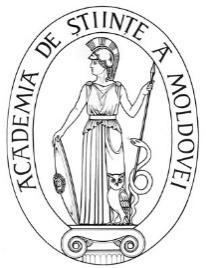 ACADEMY OF SCIENCESOF MOLDOVA   SECTION LIFE SCIENCESStefan cel Mare Ave., 1MD-2001 Chisinau, Republic of MoldovaTel/Fax: /373-22/ 27-07-57E-mail: sectiamed@asm.md